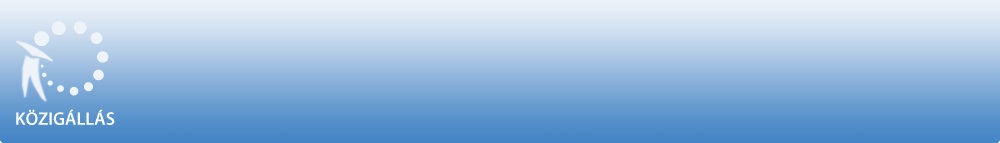 FM Közép-Magyarországi Agrár-szakképző Központ, Bercsényi Miklós Élelmiszeripari Szakképző Iskola és Kollégium a "Közalkalmazottak jogállásáról szóló" 1992. évi XXXIII. törvény 20/A. § alapján pályázatot hirdetFM KASzK tagintézménye - Dr. Szepesi László Mezőgazdasági és Erdészeti Szakképző Iskolája és Kollégiuma Piliscsaba 

erdőmérnök szakmai tanár munkakör betöltésére. A közalkalmazotti jogviszony időtartama:határozatlan idejű közalkalmazotti jogviszony Foglalkoztatás jellege: Teljes munkaidő A munkavégzés helye:Pest megye, 2081 Piliscsaba, József Attila utca 2. A munkakörbe tartozó, illetve a vezetői megbízással járó lényeges feladatok:Feladata az erdészethez kapcsolódó szakmai tantárgyak tanítása, elméleti és gyakorlati órák tartása, érettségi felkészítés, osztályfőnöki feladatok ellátása, részvétel a munkaközösség és a nevelőtestület munkájában. A pedagógus munkakörhöz kapcsolódó adminisztratív feladatok elvégzése a munkaköri leírásban foglaltaknak megfelelően. Illetmény és juttatások:Az illetmény megállapítására és a juttatásokra a "Közalkalmazottak jogállásáról szóló" 1992. évi XXXIII. törvény, valamint a(z) pedagógus bérezés és előmeneteli rendszer a nemzeti köznevelésről szóló 2011. évi CXC. törvény rendelkezései az irányadók. Pályázati feltételek:         Egyetem, erdőmérnök mérnöktanár, vagy erdőmérnök és pedagógus végzettség,          Magyar állampolgárság          Munkaköri egészségügyi alkalmasság          Felhasználói szintű MS Office (irodai alkalmazások)          Büntetlen előélet A pályázat elbírálásánál előnyt jelent:         Megváltozott munkaképesség          Élő, aktív, minimum B1-es szintű angol vagy német nyelvtudás          Nemzetközi projektekben való részvételi hajlandóság          Középiskolában, szakiskolában töltött szakmai gyakorlat A pályázat részeként benyújtandó iratok, igazolások:         Szakmai végzettséget igazoló dokumentumok másolata          Fényképes, europass-formátumú részletes életutat bemutató szakmai önéletrajz, az eddigi munkahelyek, munkakörök feltüntetésével, a szakmai munka részletes ismertetésével          Alkalmazás esetén: orvosi igazolás, amellyel a pályázó a munkakör ellátására alkalmas egészségügyi állapotát igazolja          Nyilatkozat a megváltozott munkaképességről (alkalmazás esetén: a megváltozott munkaképességről szóló határozat bemutatása)          Alkalmazás esetén: Három hónapnál nem régebbi hatósági erkölcsi bizonyítvány a büntetlen előélet igazolására, valamint annak igazolására, hogy a közalkalmazott nem áll olyan foglalkozástól eltiltás hatálya alatt, amely a közalkalmazotti jogviszony létesítését nem teszi lehetővé          Nyilatkozat arról, hogy a pályázó hozzájárul személyes adatainak pályázattal összefüggő kezeléséhez A munkakör betölthetőségének időpontja:A munkakör legkorábban 2017. augusztus 21. napjától tölthető be. A pályázat benyújtásának határideje: 2017. július 18. A pályázati kiírással kapcsolatosan további információt Börzsönyi Tünde tagintézmény-vezető nyújt, a +36-26-375-012, +36-30-559-6605 -os telefonszámon.A pályázatok benyújtásának módja:          Elektronikus úton FM KASzK pályázatkezelő részére a kaszk.irattar@gmail.com E-mail címen keresztül A pályázat elbírálásának módja, rendje:A pályázati meghallgatásra történő behívás előzetes kiválasztás szerint történik. A tagintézmény-vezető felterjesztése alapján a főigazgató dönt a kinevezésről. A pályázat elbírálásának határideje: 2017. augusztus 15. A pályázati kiírás további közzétételének helye, ideje:          FM KASzK         FM KASzK, Dr. Szepesi László SzKIA munkáltatóval kapcsolatos egyéb lényeges információ: Kérjük a pályázatban feltüntetni a pályázati adatbázisban szereplő azonosító számot: Felv16/2017., valamint a munkakör megnevezését: erdőmérnök szakmai tanár. A jogviszony 4 hónapos próbaidőt tartalmaz. Szokásos munkavégzés helye: FM KASzK Dr. Szepesi László Mezőgazdasági és Erdészeti Szakképző Iskolája és Kollégiuma Piliscsaba, József A. u. 2., illetve munkáltatói utasítás alapján székhely intézmény: FM KASzK és tagintézményei (székhely/telephely cím: honlapon megtalálható). A munkáltatóval kapcsolatban további információt a www.kaszk.hu honlapon szerezhet. 